  
Università degli Studi di Cagliari                                    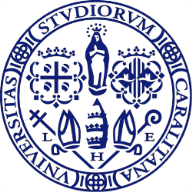 FACOLTA’ DI SCIENZEPresidente: Gianni FenuBando di selezione pubblica per il conferimento di n. 1 incarico per lo svolgimento dell’attività di tutor disciplinare per il rafforzamento delle competenze in ingresso, nell’ambito della linea di intervento A del Progetto Orientamento – UNICA_ORIENTA - azioni di potenziamento dei “saperi minimi”, a valere sui fondi POR/FSE 2014-2020. CUP F26G17000830006.  Allegato 4 (SOLO PER I DIPENDENTI DELL’ATENEO)                                                                                                                    Al Presidente della Facoltà di ScienzeOggetto: manifestazione di interesse allo svolgimento dell’attività descritta nell’Avviso di selezione n. _______ prot ________________Il sottoscritto ………………………., matricola …………………., nato a ……………., il …………………, residente in ……………., Via ……………………, in servizio presso ………………………., tel. ………………., mail ………………………., inquadrato nella categoria ……………., posizione economica ……………………………D I C H I A R Adi essere disponibile a prestare l’attività descritta nell’Avviso di selezione prot n. ________________del ______________, durante l’orario di servizio ed a titolo gratuito per il seguente insegnamento; L-27 Chimica di possedere il seguente TITOLO DI STUDIO: di NON essere parente o affine (fino al quarto grado compreso) con un professore appartenente al Dipartimento ovvero “con il Rettore, Direttore Generale o un componente del Consiglio di Amministrazione dell’Ateneo.di possedere esperienze e competenze professionali qualificate maturate presso enti pubblici o organizzazioni private in relazione all’oggetto del contrattodi avere adeguata conoscenza della lingua italiana (per i cittadini UE ed Extra UE)di dichiarare nel curriculum e nell’allegato 2 allegati all’istanza di partecipazione i titoli che si intendono presentare ai fini della loro valutazione.Motivazioni:______________________________________________________________________________________________________________________________________________________Attività lavorative svolte presso l'attuale sede di servizio:______________________________________________________________________________________________________________________________________________________di aver dettagliato nel curriculum vitae allegato al presente modulo la durata, la tipologia, la natura dell’esperienza professionale richiesta nel bando di selezione nonché ogni altro elemento comprovante le capacità a svolgere le attività oggetto dell’incarico (ad es. lettere di referenze, ecc.).Recapito cui indirizzare eventuali comunicazioni:…………………………………… …………………………………....Telefono ……………………….Indirizzo mail……………………Il/La sottoscritto/a allega alla presente istanza copia fotostatica di un valido documento di identità in corso di validità e l’Autocertificazione ai sensi delle norme in materia di dichiarazioni sostitutive (di cui agli artt.46 e seguenti del D.P.R. 445/2000) o dichiarazione sostitutiva di atto notorio (Art. 47, D.P.R. 28 dicembre 2000 n. 445), attestante gli esami di profitto sostenuti nella Laurea Triennale, gli esami di profitto sostenuti nella Laurea Magistrale con l’indicazione del voto per ciascun esame. Dichiaro di essere a conoscenza che l'Università degli Studi di Cagliari è titolare del trattamento dei dati personali ai sensi delle norme del regolamento (UE) 2016/679 del Parlamento europeo e del Consiglio, del 27 aprile 2016, e del Codice in materia di protezione dei dati personali D. Lgs.196/2003, nel rispetto della dignità umana, dei diritti e delle libertà fondamentali della persona. L’informativa sul trattamento dati per la categoria di interessato “DIPENDENTI” è pubblicata sul sito https://www.unica.it/unica/it/utility_privacy.pageDichiara di aver preso visione dell’informativa sul trattamento dati per la categoria di interessato ”dipendenti” disponibile al link https://www.unica.it/unica/it/utility_privacy.pageLuogo e data								Firma 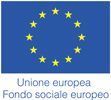 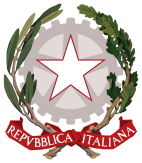 Repubblica Italiana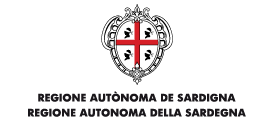 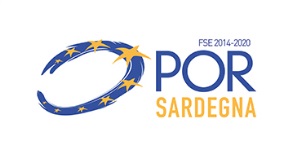 InsegnamentoSSDTipologia di insegnamentoAnnoSemOreDurata contratto[     ]Chimica Generale ed inorganica e laboratorioCHIM/03BAII30SemestraleConseguito in data Voto: 